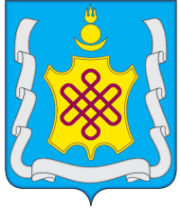 АДМИНИСТРАЦИЯ МУНИЦИПАЛЬНОГО РАЙОНА «АГИНСКИЙ РАЙОН»РАСПОРЯЖЕНИЕ01 февраля 2019 г.	         		                                                     № 27-Апгт. АгинскоеОб утверждении прогнозного плана (программы) приватизации  муниципального имущества муниципального района «Агинский район» на 2019-2021 гг.В соответствии с Федеральным законом от 21.12.2001 г. №178 «О приватизации государственного и муниципального имущества», постановлением от 23.10.2012 г. № 297 «Об утверждении Порядка приватизации муниципального имущества муниципального района «Агинский район», утвержденным Решением Совета муниципального района «Агинский район» от 23.10.2012 г. № 266:1. Утвердить прогнозный план (программу) приватизации муниципального имущества муниципального района «Агинский район» на 2019-2021 годы согласно приложению к настоящему распоряжению.2. Отделу экономического развития и имущественных отношений администрации муниципального района «Агинский район» обеспечить реализацию прогнозоного плана (программы) приватизации муниципального имущества муниципального района «Агинский район» на 2019-2021 годы.3. Контроль за исполнением настоящего распоряжения возложить на первого заместителя главы администрации муниципального района «Агинский район» Д.Б. Цыремпилова.3. Настоящее распоряжение вступает в силу со дня его подписания.Глава муниципального района «Агинский район»                                                                     Ж.В. ЖаповПриложение к распоряжению администрации муниципального района «Агинский район» от 01 февраля 2019 г № 27-АПрогнозный план (программа)приватизации муниципального имущества на 2019-2021 годы и основные направления приватизации муниципального имущества
на 2019-2021 годы.Раздел I.Основные направления и задачи приватизации муниципального имущества муниципального района «Агинский район»Цели и задачи приватизации муниципального имущества муниципального района «Агинский район» в 2019-2021 г.Прогнозный план (программа) приватизации муниципального имущества на 2019-2021 г. (далее именуется - План приватизации) разработан в соответствии с Федеральным законом от  21.12.2001 г.  № 178 «О приватизации государственного и муниципального имущества», Постановлением от 23.10.2012 года № 297 «Об утверждении Порядка приватизации муниципального имущества муниципального района «Агинский район», утвержденной решением Совета муниципального района «Агинский район» от 23.10.2012 г. № 266.Основными задачами в сфере приватизации муниципального имущества в 2019-2021 годах являются:- приватизация муниципального имущества, не задействованного в обеспечении полномочий муниципального района «Агинский район»; - повышение темпов приватизации муниципального имущества;- формирование доходов районного бюджета.Раздел II.муниципальное имущество, приватизация которогопланируется в 2019-2021 г.Перечень имущества, планируемые к приватизации в 2019-2021 г. муниципального имущества муниципального района «Агинский район» распределены следующим образом:Прогноз поступления в муниципальный бюджет полученных от продажи муниципального имущества денежных средств.Исходя из оценки прогнозируемой стоимости предлагаемых к приватизации объектов в 2019-2021 г. ожидаются поступления в районный бюджет доходов от приватизации муниципального имущества муниципального района «Агинский район» в размере 2000 000,00 рублей.NНаименование, назначение и местонахождение имущества1Здание автогаража: назначение-нежилое здание, сторожевая будка: назначение-нежилое здание, земельный участок: назначение-для размещения административных и производственных помещений. 687000, Забайкальский край, с. Амитхаша, ул. Санаторная, 6